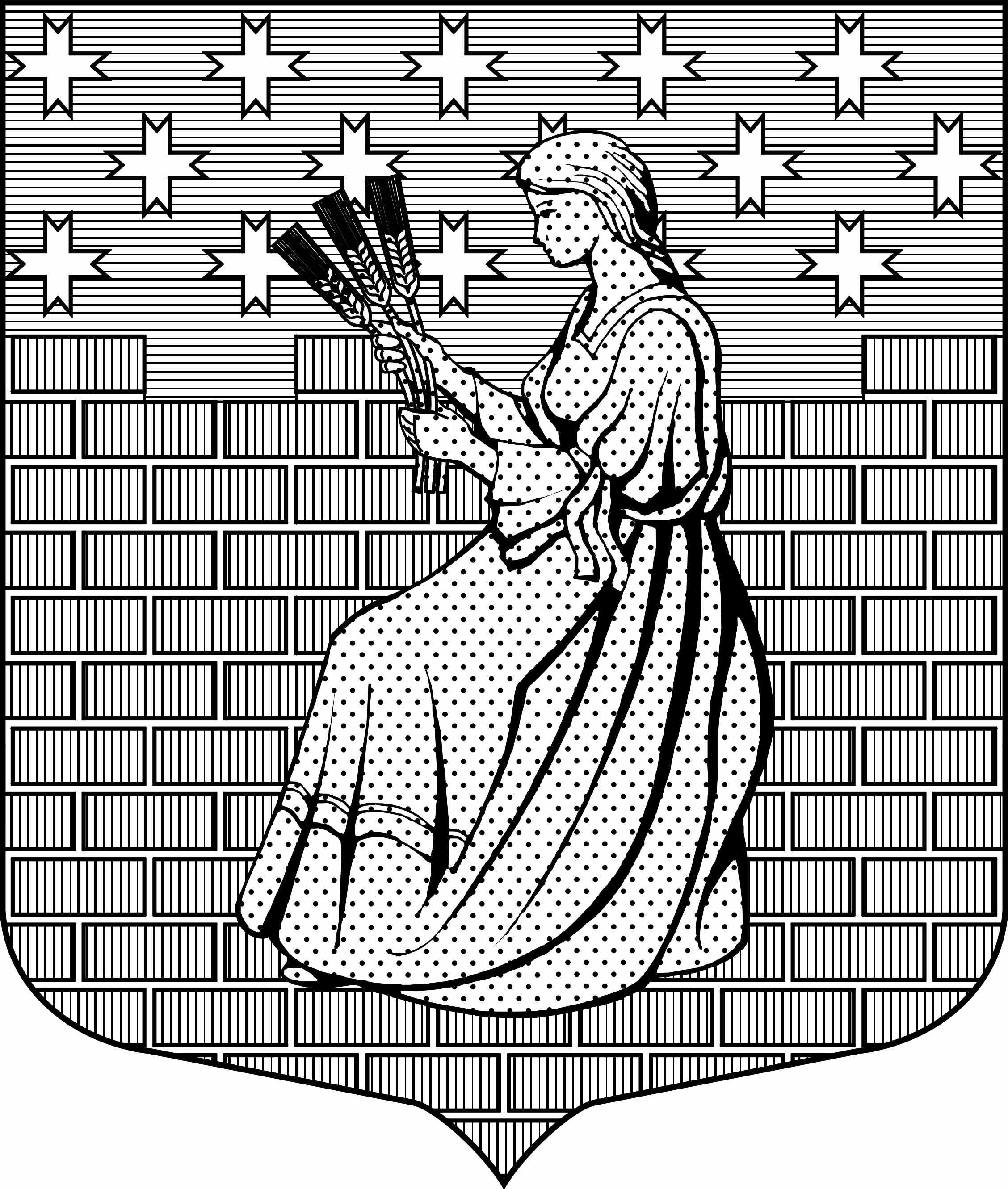 МУНИЦИПАЛЬНОЕ ОБРАЗОВАНИЕ«НОВОДЕВЯТКИНСКОЕ СЕЛЬСКОЕ ПОСЕЛЕНИЕ»ВСЕВОЛОЖСКОГО МУНИЦИПАЛЬНОГО РАЙОНАЛЕНИНГРАДСКОЙ ОБЛАСТИ____________________________________________________________________________188661, Ленинградская область, Всеволожский район, дер. Новое Девяткино, дом 57 оф. 83-84, тел.факс (812) 595-74-44, (81370) 65-684АДМИНИСТРАЦИЯПОСТАНОВЛЕНИЕ  01.02.2019 г. 							                            №  06 /01-04Об утверждении проекта административного регламента муниципального образования«Новодевяткинское сельское поселение»Всеволожского муниципального районаЛенинградской области по  предоставлению муниципальной услуги «Заключение договорасоциального найма жилого помещения муниципального жилищного фонда»В соответствии с Федеральным законом  от 27.07.2010 № 210-ФЗ «Об организации предоставления государственных и муниципальных услуг»,  Федеральным Законом «Об общих принципах организации местного самоуправления в Российской Федерации» от 06.10.2003 № 131-ФЗ, постановлением Правительства Российской Федерации от 24.10.2011 № 861 «О федеральных государственных информационных системах, обеспечивающих предоставление в электронной форме государственных и муниципальных услуг (осуществление функций)», постановлением Правительства Ленинградской области от 30.06.2010 № 156 "О формировании и ведении Реестра государственных и муниципальных услуг (функций) Ленинградской области и портала государственных и муниципальных услуг (функций) Ленинградской области", распоряжением Правительства РФ от 25.04.2011 № 729-р «Об утверждении перечня услуг, оказываемых государственными и муниципальными учреждениями и другими организациями, в которых размещается государственное задание (заказ) или муниципальное задание (заказ), подлежащих включению в реестры государственных или муниципальных услуг и предоставляемых в электронной форме», Уставом МО «Новодевяткинское сельское поселение», ПОСТАНОВЛЯЮ:1. Утвердить проект административного регламента муниципального образования «Новодевяткинское сельское поселение» Всеволожского муниципального района Ленинградской области по предоставлению муниципальной услуги «Заключение договора социального найма жилого помещения муниципального жилищного фонда» согласно приложению.2. Опубликовать настоящее постановление на официальном сайте муниципального образования «Новодевяткинское сельское поселение» Всеволожского муниципального района Ленинградской области.3. Контроль за выполнением постановления возложить на заместителя главы администрации Поспелова А.Л.Глава муниципального образования                                                                                  Д.А.Майоров